ГОСТ 13025.1-85 Мебель бытовая. Функциональные размеры отделений для хранения (с Изменениями N 1, 2, 3)
ГОСТ 13025.1-85

Группа К25     
     
МЕЖГОСУДАРСТВЕННЫЙ СТАНДАРТ     

МЕБЕЛЬ БЫТОВАЯ

Функциональные размеры отделений для хранения

Domestic furniture.
Functional dimensions of storage units     
     
ОКП 56 1000Дата введения 1987-01-01     
     
ИНФОРМАЦИОННЫЕ ДАННЫЕ     1. РАЗРАБОТАН И ВНЕСЕН Министерством лесной и деревообрабатывающей промышленности СССР
          2. УТВЕРЖДЕН И ВВЕДЕН В ДЕЙСТВИЕ Постановлением Государственного комитета СССР по стандартам от 27.06.85 N 2040
          3. ВЗАМЕН ГОСТ 13025.1-71, ГОСТ 13025.2-71, ГОСТ 13025.3-76, ГОСТ 13025.4-81, ГОСТ 13025.14-73, ГОСТ 13025.17-82, ГОСТ 13025.18-82
          4. Стандарт полностью соответствует СТ СЭВ 6477-88 и СТ СЭВ 6833-89
          5. Ограничение срока действия снято по протоколу N 7-95 Межгосударственного Совета по стандартизации, метрологии и сертификации (ИУС 11-95)
          6. ИЗДАНИЕ (март 2002 г.) с Изменениями N 1, 2, утвержденными в ноябре 1989 г., августе 1990 г. (ИУС 2-90, 11-90)
     
     ВНЕСЕНО Изменение N 3, принятое Межгосударственным Советом по стандартизации, метрологии и сертификации (протокол N 26 от 08.12.2004). Государство-разработчик Россия. Приказом Федерального агентства по техническому регулированию и метрологии от 17.05.2005 N 103-ст введено в действие на территории РФ с 01.10.2005
     
     Изменение N 3 внесено юридическим бюро "Кодекс" по тексту ИУС N 8, 2005 год
                   
          1. Настоящий стандарт распространяется на бытовую мебель и устанавливает функциональные размеры отделений для хранения одежды, головных уборов, белья, постельных принадлежностей, книг, посуды, обуви в изделиях всех видов, а также функциональные размеры кухонных шкафов и вешалок.
     
     Стандарт не распространяется на отделения, предназначенные для встраивания бытовой техники.
     
     (Измененная редакция, Изм. N 1, 3).
          2. Размеры отделений для хранения одежды и головных уборов должны соответствовать указанным на черт.1 и 2.
          Черт.1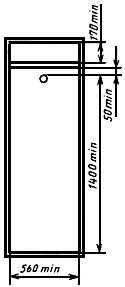 Черт.1Черт.2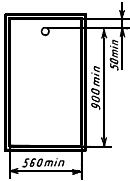 
Черт.2     
     
     Примечание. Высота отделения для хранения одежды (пальто, плащей, костюмов, пиджаков и т.д.) измеряется от верхней кромки штанги до нижнего ограничивающего элемента, в вешалках - от рабочей поверхности крючка до нижнего ограничивающего элемента. Глубину шкафа измеряют в зоне установки штанги.
     
     
     (Измененная редакция, Изм. N 3).
          2.1. Расстояние между крючками, а также между крючками и ограничивающими элементами вешалок и отделений для хранения одежды должно соответствовать указанным на черт.3.    
      
          Черт.3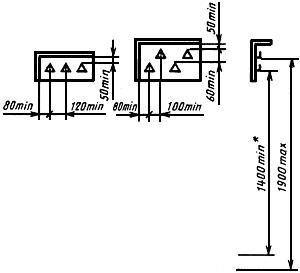 _______________
     * Расстояние от рабочей поверхности крючка до нижнего ограничивающего элемента.
Черт.3     2.2. Глубина отделений для хранения головных уборов должна быть не менее 240 мм.
          2.3. Расстояние от пола верхней кромки штанги или до рабочей поверхности верхнего крючка должно быть не более 1900 мм.
     
     Примечание. Допускается расстояние от пола до верхней кромки штанги более 1900 мм при условии оснащения шкафа для одежды специальными приспособлениями, обеспечивающими удобство пользования изделием (рычаг для опускания и подъема штанги и т.д.).
     
          3. Размеры отделений для хранения белья должны соответствовать указанным на черт.4 и в табл.1.
     Черт.4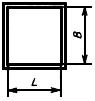 Черт.4     
     
Таблица 1     
мм     
     
     (Измененная редакция, Изм. N 1).
          3.1. Расстояние между полками или выдвижными лотками (или между полкой и ограничивающим элементом отделения) должно быть не менее 170 мм.
           
     (Измененная редакция, Изм. N 3).
                         3.2. (Исключен, Изм. N 3).
          3.3. Высота заднего борта выдвижных полок и лотков должна быть не менее 30 мм.
          4. Полезный объем отделений для хранения одного комплекта постельных принадлежностей в тумбах, шкафах и диванах-кроватях должен быть не менее 0,11 м.
     
     В диванах-кроватях внутренняя высота отделения (ящика) должна быть не менее 120 мм.
         5. Размеры отделений для хранения книг должны соответствовать указанным в табл.2.
     
     Таблица 2     
мм     
     Примечание. Допускается расстояние между полками менее 180 мм при всех параметрах глубины для хранения журналов, альбомов и прочих изданий в горизонтальном положении.
     
          6. Размеры отделений для хранения посуды должны соответствовать указанным в табл.3.
     
     Таблица 3     
мм     
     Примечание. Максимальное расстояние между полками 390 мм.
     
     
     (Измененная редакция, Изм. N 1).
          6.1. Внутренние размеры ящиков для столовых приборов и ящиков и полуящиков для столового белья должны соответствовать указанным на черт.6 и в табл.4.
     Черт.6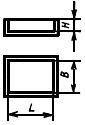 
Черт.6*________________
     * Чертеж 5 исключен. (Измененная редакция, Изм. N 3).     
     
Таблица 4     
мм          
     Примечание. За глубину ящика и полуящика принимается расстояние от дна ящика или полуящика до конструктивного элемента, ограничивающего высоту хранящихся предметов.
     
          7. Расстояние от пола до верхней кромки передней стенки верхнего ящика или полуящика, предназначенных для хранения белья, столового белья и столовых приборов должно быть не более 1250 мм.
          8. Размеры отделений для хранения обуви должны соответствовать указанным на черт.7 и табл.5.
     Черт.7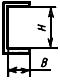 Черт.7     
     
Таблица 5     
мм     
     
     (Измененная редакция, Изм. N 1).
                    8.1. Ширина отделений для хранения пары обуви должна быть не менее 250 мм, а при хранении пары обуви порознь (на прутках, полках, в кассетах и т. д.) - не менее 125 мм.
          9. Для закрывающихся отделений глубина измеряется расстоянием от задней стенки до внутренней поверхности дверей.
          10. Размеры кухонных шкафов должны соответствовать указанным на черт.8 и 9 и в табл.6.
               
     Черт.8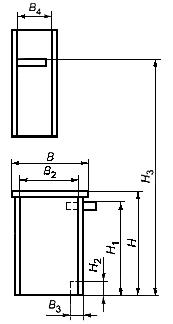 
Черт.8
Черт.9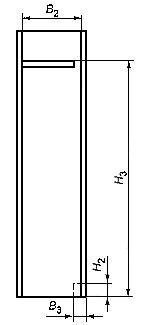 
Черт.9     (Измененная редакция, Изм.N 2, 3).
               
     Таблица 6     
мм     Примечания:
          1. (Исключено, Изм. N 3).
          2. Допускается заглубление задней стенки корпуса шкафа-стола, шкафа хозяйственного не более 100 мм с учетом размещения электропроводки, водопроводных и канализационных установок.
          3. Глубина напольного шкафа, не входящего в основную рабочую зону, допускается не менее 400 мм.                   
          4. В зависимости от толщины отбортовок и раскладок допускается отклонение от ширины крышки шкафа-стола ±10 мм.
          5. Допускается размещение дополнительных полок выше 1900 мм для хранения редко используемых предметов.
     
     
     (Измененная редакция, Изм. N 1, 2, 3).
     
     
     
Текст документа сверен по:
официальное издание
Мебель бытовая. Функциональные размеры:
Сб. ГОСТов. - М: ИПК Издательство стандартов, 2002
     
     
     
Юридическим бюро "Кодекс" в
текст документа внесено Изменение N 3,принятое МГС (протокол N 26 от 08.12.2004)Назначение отделенияВнутренние размеры отделений, не менееВнутренние размеры отделений, не менееВнутренние размеры отделений, не менееВнутренние размеры отделений, не менеепри поперечном расположении бельяпри поперечном расположении бельяпри продольном расположении бельяпри продольном расположении бельяДля постельного белья400460460400Для других видов белья300400400300Расстояние между полкамиГлубина отделения180-390140-440Отделение для хранения посудыГлубина отделения, не менееРасстояние между полками, не менееМалого размера150150Среднего размера220200Большого размера280250Назначение ящикаВнутренние размеры ящиков (полуящиков), не менееВнутренние размеры ящиков (полуящиков), не менееВнутренние размеры ящиков (полуящиков), не менееДля столовых приборов260-50Для столового белья36026075Вид обувиРазмер отделения, не менееРазмер отделения, не менееРазмер отделения, не менееРазмер отделения, не менеедля хранения обуви в горизонтальном и наклонном положениидля хранения обуви в горизонтальном и наклонном положениидля хранения обуви в вертикальном положениидля хранения обуви в вертикальном положенииглубина высота глубина высота Ботинки, полуботнки, туфли и т.д.320150150320Сапоги320400400320Наименование функциональных размеров кухонных шкафовРазмерыРасстояние от пола до рабочей поверхности шкафа-стола 850-900Расстояние от пола до дополнительной поверхности шкафа-стола , не менее620Высота основания , не менее80Расстояние от задней кромки крышки шкафа-стола до передней кромки крышки 600Внутренний размер шкафа-стола и шкафа хозяйственного , не менее460Заглубление основания изделия от фасадной поверхности корпуса , не менее50Внутренний размер настенного шкафа , не менее270Расстояние от пола до рабочей поверхности верхней полки , не более1900